KARTA PRACYJan Paweł II – Wielki Polak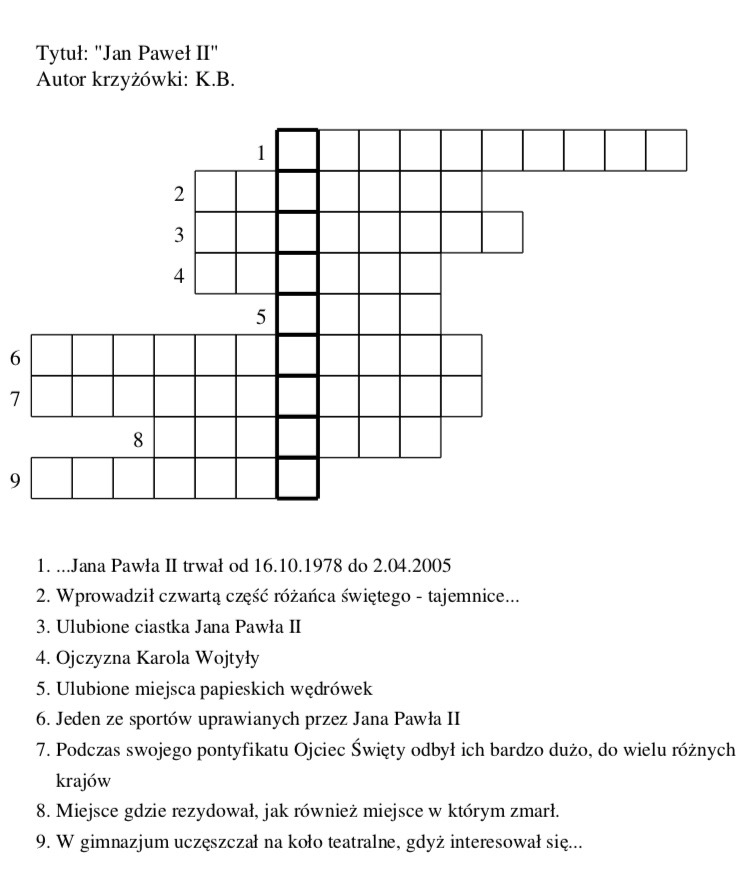 Ważne!Karta pracy rozwija:- kompetencje w zakresie rozumienia i tworzenia informacji: umiejętność czytania, pisania, odpowiadania na pytania, poszukiwania, gromadzenia i przetwarzania informacji, - kompetencje cyfrowe: umiejętność wyszukania i wykorzystania narzędzia (karty pracy), odpowiedzialne korzystanie z mediów,- kompetencje w zakresie umiejętności uczenia się: umiejętność indywidualnej pracy, organizowania własnego uczenia się, wykorzystania zdobytej już wiedzy w ćwiczeniu,-kompetencje obywatelskie: znajomość wydarzeń ważnych dla narodu, budowanie postawy otwartości dla religii. Opracowanie: K.B. 